PROJETO ELEVADOR HIDRAULICO 1° M02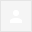 Elevador HidráulicoNomes completos:Letícia Costa Brito, Lazaro Santos Moreira, Thaiani Terra Simões, Alexkcia Santos Da Silva, Juliana Venceslau Santos de Jesus,Arlane Lima Perin, Sávio Fabiano Nunês, Emilly Souza Ferreira, Kélita Pinto de Oliveira Silva, Lorena Cruz Santos, Layane Menezes De Freitas.Professor orientador: Luzimar.Turma: 1° M02ResumoConstitui no experimento que será apresentado uma forma simples de fazer um elevador hidráulico, usando materiais no qual a maioria tem em casa.Em 1652, Pascal através de estudos enunciou um principio muito importante na física, o principio de Pascal´´ A variação de pressão sofrida por um ponto de um liquido em equilíbrio é transmitida integralmente a todos os pontos do liquido e as paredes do recipiente onde está contido``.E o elevador hidráulico está relacionado a este princípio. Pois a pressão exercida sobre uma de suas colunas irá transmitir força para todos os outros pontos, podendo elevar um objeto.Justificativa e MotivaçãoPreferimos fazer o elevador hidráulico pois nos chamou a atenção a força que é capaz de elevar as coisas.ObjetivoO objetivo deste experimento é mostrar princípio de Pascal no funcionamento de um elevador hidráulico.Objetivo GeralA idéia do experimento é fazer o elevador hidráulico através de sistemas feito com seringas. O funcionamento é baseado na transmissão de pressão.Objetivo EspecíficoEste experimento utiliza dois sistemas diferentes de seringas, um com duas seringas de 5ml e outro com uma seringa de 10ml.É através deles que podemos observar, quantidade de força posta em um mesmo experimento de formas diferentes.Matérias e MétodosUma caixa de papelão pequena (será o suporte do experimento utilizada para encaixar as seringas)Três seringas de 5 ml (serão usadas para a montagem do elevador)Uma seringa de 10 ml (será usada para a montagem do elevador)Duas caixas de fósforo (serão utilizadas para segurar as bolinhas de gude)Duas mangueiras de equipa-soro (serão utilizadas para fazer a conexão das seringas) Seis bolinhas de gude (serão utilizadas para representar o peso do elevador)Resultados esperadosCom o experimento já montado, percebemos a diferença de que estamos fazendo força para pressionar o sistema das duas seringas de 5 ml, do que a seringa de 5ml e de 10 ml.Referênciashttp://pt.wikipedia.org/wiki/Elevador_hidr%C3%A1ulicoAnexoEntradax18 abr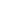 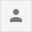 Clique aqui para Responder ou Encaminhar